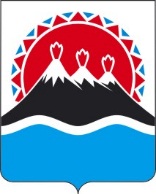 В целях уточнения отдельных положений приказа Министерства образования Камчатского края от 16.06.2022 № 473 «О присуждении ежемесячных именных стипендий для поддержки учеников общеобразовательных организаций в Камчатском крае, проявивших выдающиеся способности (стипендии Губернатора Камчатского края)»ПРИКАЗЫВАЮ:1. Внести изменения в приложение к приказу Министерства образования Камчатского края от 16.06.2022 № 473 «О присуждении ежемесячных именных стипендий для поддержки учеников общеобразовательных организаций в Камчатском крае, проявивших выдающиеся способности (стипендии Губернатора Камчатского края)», изложив его в редакции согласно приложению к настоящему приказу.2. Настоящий приказ вступает в силу после дня его официального опубликования.Условия присуждения ежемесячных именных стипендий для поддержки учеников общеобразовательных организаций в Камчатском крае, проявивших выдающиеся способности (стипендии Губернатора Камчатского края)1. Настоящие Условия определяют процедуру присуждения ежемесячных именных стипендии для поддержки учеников общеобразовательных организаций в Камчатском крае, проявивших выдающиеся способности (стипендии Губернатора Камчатского края) (далее – стипендия).2. Присуждение стипендии является одним из видов стимулирования учеников общеобразовательных организаций в Камчатском крае (далее – общеобразовательная организация) к достижению выдающихся результатов в интеллектуальной, творческой и спортивной сферах деятельности в интересах социально-экономического и этнокультурного развития Камчатского края.3. Стипендия присуждается ежегодно десяти ученикам общеобразовательных организаций, проявившим выдающиеся способности, в размере 10 000 рублей в месяц каждая на один учебный год, с 1 сентября по 31 мая, по результатам конкурсного отбора.4. Для участия в конкурсном отборе кандидаты для присуждения стипендии (далее – кандидаты) должны соответствовать следующим условиям: 1) обучение в 7–10 классах общеобразовательной организации;2) наличие за последний учебный год итоговых оценок успеваемости не ниже чем «хорошо» и «отлично» (доля оценок «хорошо» – не более 25%);3) занятие первого места или Гран-при или получение диплома лауреата I степени и/или занятие призового места или наличие диплома лауреата II, III степени в следующих мероприятиях:а) олимпиады и иные интеллектуальные и (или) творческие конкурсы, мероприятия, направленные на развитие интеллектуальных и творческих способностей, способностей к занятиям физической культурой и спортом, интереса к научной (научно-исследовательской), инженерно-технической, изобретательской, творческой, физкультурно-спортивной деятельности, а также на пропаганду научных знаний, творческих и спортивных достижений, перечень которых утверждается Министерством просвещения Российской Федерации;б) межрегиональные, всероссийские и международные физкультурные мероприятия и спортивные мероприятия, перечень которых утверждается Министерством спорта Российской Федерации;в) мероприятия в сфере культуры и искусства:- Всероссийская (с международным участием) олимпиада учащихся музыкальных колледжей (г. Нижний Новгород);- Международный конкурс художественного творчества в сфере музыкально-компьютерных технологий, мультимедийных проектов, электронных и печатных учебных пособий, печатных работ и музыкальных композиций «КЛАССИКА И СОВРЕМЕННОСТЬ» (г. Екатеринбург);- «Музыкальный Звёздный Олимп» – международный многожанровый конкурс, профессиональный конкурс-фестиваль «Фактор успеха» (г. Москва);- Международный конкурс молодых музыкантов «Музыкальный Владивосток» (г. Владивосток);- Международный детский фестиваль-конкурс «Волшебство звука» (г. Москва - г. Петропавловск-Камчатский);- Международный фестиваль-конкурс «Планета искусств – творчество народов мира» (г. Казань);- Всероссийская олимпиада по музыкально-теоретическим предметам (г. Владивосток);- Международный конкурс исполнителей на балалайке и ансамблей народных инструментов имени М.Ф. Рожкова (г. Нижний Новгород);- Международный открытый конкурс искусств и исполнительского мастерства «Виват, Петербург!» (г. Санкт-Петербург);- Открытый Международный вокальный фестиваль-конкурс «Голос юности» (г. Санкт-Петербург);4) активное участие в социально значимых проектах, волонтерском (добровольческом), общественном движении.5. Факультативным условием участия в отборе является наличие у кандидата знака отличия Всероссийского физкультурно-спортивного комплекса «Готов к труду и обороне» (ГТО).6. В целях проведения конкурсного отбора образуется комиссия по проведению конкурсного отбора кандидатов для присуждения ежемесячных именных стипендий края для учеников общеобразовательных организаций в Камчатском крае, проявивших выдающиеся способности (стипендии Губернатора Камчатского) (далее – Комиссия).7. Комиссия в своей деятельности руководствуется Конституцией Российской Федерации, федеральными законами, нормативными правовыми актами Российской Федерации, законами Камчатского края, иными нормативными правовыми актами Камчатского края, а также настоящими Условиями.8. В состав Комиссии входят председатель Комиссии, заместитель председателя Комиссии, секретарь и иные члены Комиссии.9. Состав Комиссии формируется из представителей Министерства образования Камчатского края (далее – Министерство), органов местного самоуправления муниципальных образований в Камчатском крае, осуществляющих управление в сфере образования, краевых государственных образовательных учреждений, подведомственных Министерству, и общественных организаций.10. Состав Комиссии утверждается приказом Министерства.11. Председатель Комиссии:1) осуществляет общее руководство деятельностью Комиссии;2) определяет порядок проведения заседания Комиссии;3) назначает дату и время проведения заседания Комиссии, утверждает повестку заседания Комиссии;4) проводит заседание Комиссии.12. В случае отсутствия председателя Комиссии полномочия председательствующего на заседании осуществляет заместитель председателя Комиссии.13. Секретарь Комиссии:1) осуществляет прием документов, указанных в части 15 настоящих Условий, или отказывает в приеме данных документов по основаниям, указанным в части 18 настоящих Условий;2) осуществляет подготовку необходимых документов в соответствии с повесткой заседания Комиссии;3) ведет протокол заседания Комиссии;4) уведомляет членов Комиссии о дате, времени, месте и повестке заседания Комиссии;5) осуществляет другие функции, связанные с организацией деятельности Комиссии.14. Организационно-техническое обеспечение деятельности Комиссии осуществляет краевое государственное учреждение, подведомственное Министерству, которое определяется приказом Министерства.15. Для участия кандидата в конкурсном отборе руководитель общеобразовательной организации представляет на бумажном или электронном носителе ходатайство на кандидата для присуждения стипендии (далее – ходатайство) по форме согласно приложению 1 к настоящим Условиям с приложением:1) копий документов, подтверждающих соответствие кандидата условиям, указанным части 4 настоящих Условий (выписка об академической успеваемости, копии грамот, дипломов, сертификатов, благодарственных писем, личной книжки добровольца (волонтера) и других документов);2) копии документа, подтверждающего соответствие кандидата факультативному условию, указанному в части 5 настоящих Условий (копия удостоверения к знаку отличия Всероссийского физкультурно-спортивного комплекса «Готов к труду и обороне» (ГТО)) (при наличии);3) согласия на обработку персональных данных по форме согласно приложению 2 к настоящим Условиям.16. Кандидат должен соответствовать всем условиям, указанным в пунктах 1–4 части 4 настоящих Условий. Условие, указанное в части 5 настоящих Условий, является факультативным, сведения о нем представляются при наличии.17. Ходатайства и приложенные к нему документы представляются ежегодно в период с 1 по 31 июля текущего года в Комиссию по адресу: 683000, город Петропавловск-Камчатский, улица Советская, 35, кабинеты 405, 407, телефоны: 8 (415 2) 42-12-20, 8 (415 2) 42-34-51.18. Основаниями для отказа в приеме документов являются:1) нарушение срока представления документов, установленного частью 17 настоящих Условий;2) несоответствие кандидата условиям, установленным частью 4 настоящих Условий;3) непредставление или представление не в полном объеме документов, указанных в пунктах 1 и 3 части 15 настоящих Условий.19. Основной формой деятельности Комиссии являются заседания. Заседания Комиссии проводятся с 1 июня по 30 31 августа ежегодно. Члены Комиссии принимают участие в ее заседаниях лично. Передача полномочий членов Комиссии не допускается. Заседание Комиссии считается правомочным в случае присутствия на нем не менее половины состава Комиссии.20. Решения Комиссии принимаются путем открытого голосования. Решение считается принятым, если за него проголосовало большинство членов Комиссии, присутствующих на заседании Комиссии. При равенстве голосов решающим является голос председательствующего на заседании Комиссии.21. Конкурсный отбор проводится на заседании Комиссии посредством оценки документов, указанных в части 15 настоящих Условий (далее – пакет документов), и формирования рейтинга кандидатов.22. Оценка пакета документов Комиссией осуществляется путем выставления баллов каждому кандидату на основании критериев.23. Основными критериями, на основании которых осуществляется выставление балов каждому кандидату (далее – основные критерии), являются:1) наличие за последний учебный итоговых оценок успеваемости:а) не ниже чем «хорошо» и «отлично» (доля оценок «хорошо» – не более 25%) – 4 балла;б) не ниже чем «хорошо» и «отлично» (доля оценок «хорошо» – не более 15%) – 6 баллов;в) только «отлично» – 8 баллов;2) занятие первого места или Гран-при или получение диплома лауреата I степени в мероприятиях, указанных в подпунктах а, б, в пункта 3 части 4 настоящих Условий:а) региональный этап Всероссийской олимпиады школьников – 5 баллов;б) межрегионального уровня – 10 баллов;в) всероссийского уровня – 15 баллов;г) международного уровня – 20 баллов;3) занятие призового места или получение диплома лауреата II, III степени в мероприятиях, указанных в подпунктах а, б, в пункта 3 части 4 настоящих Условий:а) региональный этап Всероссийской олимпиады школьников – 6 баллов;б) межрегионального уровня – 8 баллов;в) всероссийского уровня – 6 баллов;г) международного уровня – 10 баллов;4) активное участие в социально значимых проектах, волонтерском (добровольческом), общественном движении:а) наличие личной книжки добровольца (волонтера) – 5 баллов;б) наличие благодарственных писем, грамот, дипломов – 5 баллов;24. Факультативным критерием, на основании которого выставляются баллы кандидатам в соответствии с абзацем вторым части 25 настоящих Условий (далее – факультативный критерий), является наличие знака отличия Всероссийского физкультурно-спортивного комплекса «Готов к труду и обороне» (ГТО):1) бронзового достоинства – 2 балла;2) серебряного достоинства – 3 балла;3) золотого достоинства – 4 балла.25. По итогам оценки пакета документов в соответствии с основными критериями формируется рейтинг кандидатов, который утверждается протоколом Комиссии.В случае равенства баллов у двух и более кандидатов в соответствии с основными критериями, проводится дополнительная оценка документов в соответствии с факультативами критериями.В случае равенства баллов у двух и более кандидатов в соответствии с основными и дополнительными критериями, более высокое место в рейтинге кандидатов займет тот кандидат, чей пакет документов потупил в Комиссию раньше. 26. Рейтинг кандидатов, в течение трех рабочих дней со дня утверждения Комиссией направляется в Министерство для утверждения списка получателей стипендии и решения о выплате стипендии.В список получателей стипендии включаются кандидаты, занявшие в рейтинге кандидатов места с первого по десятое.Список получателей стипендии и решение о выплате стипендии утверждается приказом Министерства в течение десяти рабочих дней со дня получения рейтинга кандидатов.27. Выплата стипендий производится Министерством на основании документов, указанных в части 28 настоящих Условий, ежемесячно в течение срока, указанного в части 3 настоящих Условий.28. Кандидаты, включенные в список получателей стипендии (далее – получатели стипендии), в течение пяти рабочих дней после утверждения решения о присуждении стипендии приказом Министерства представляют в Министерство по адресу, указанному в части 17 настоящих Условий, заявление на перечисление денежных средств по форме согласно приложению 3 к настоящим Условиям с указанием платежных реквизитов счета, открытого в кредитной организации (выписка из кредитной организации). 29. В случае недостижения получателем стипендии 14 лет на дату утверждения списка получателей и решения о выплате стипендии заявление на перечисление денежных средств по форме согласно приложению 3 дополнительно заполняет родитель (законный представитель) получателя стипендии с приложением документа, подтверждающего совместное проживание родителя (законного представителя) и  получателя стипендии. Чествование получателей стипендии производится Губернатором Камчатского края на торжественной церемонии.30. Организационно-техническое обеспечение проведения торжественной церемонии награждения, изготовление дипломов стипендиатов осуществляется уполномоченным краевым учреждением, подведомственным Министерству, которое определяется приказом Министерства.31. Расходы, связанные с выплатой стипендий, являются расходными обязательствами Камчатского края и осуществляются за счет средств краевого бюджета в рамках государственной программы Камчатского края «Развитие образования в Камчатском крае», утвержденной постановлением Правительства Камчатского края от 29.11.2013 № 532-П.32. Министерство осуществляет перечисление денежных средств на счета получателей стипендии (родителей (законных представителей) получателя стипендии), открытые в кредитных организациях, в период с 1 сентября по 31 мая в срок до 27 числа текущего месяца.Приложение 1 к Условиям присуждения ежемесячных именных стипендий для поддержки учеников общеобразовательных организаций в Камчатском крае, проявивших выдающиеся способности (стипендии Губернатора Камчатского края)ФормаХодатайствона кандидата для присуждения ежемесячной именной стипендии для поддержки учеников общеобразовательных организаций в Камчатском крае, проявивших выдающиеся способности (стипендии Губернатора Камчатского края)Ф.И.О. _________________________________________________________Место обучения_____________________________________________________________________________________________________________________(наименование образовательной организации, класс)Пол ___________________________________________________________Дата рождения__________________________________________________ Домашний адрес, телефон_________________________________________Паспортные данные__________________________________________________________________________________________________________________(номер, серия документа, дата выдачи, кем выдан)Краткая характеристика претендента: описание творческой, научной деятельности и основных достижений, награды, призовые места, дипломы, звание и т.д. _____________________________________________________________________________________________________________________________________________________________________________________________________________________________________________________________________________________________________________________________________________________________________________________________________________________________________________________________________________________________________________________________________________________ ____________________________________________________________________Кандидатура (Ф.И.О.) ____________________________________________ рекомендована ___________________________________________________________________________________________________________________________(наименование образовательной организации)Руководитель образовательнойорганизации                                         _______________         __________________						                 (подпись)		            (расшифровка подписи)«___»_______________20___г.М.П. Приложение 2 к Условиям присуждения ежемесячных именных стипендий для поддержки учеников общеобразовательных организаций в Камчатском крае, проявивших выдающиеся способности (стипендии Губернатора Камчатского края)ФормаСОГЛАСИЕна обработку персональных данных Я, ______________________________________________________________________________________(фамилия, имя, отчество родителя (законного представителя)зарегистрированный(ая) по адресу:______________________________________,паспорт: серия ___________№________выдан _________________________________________________________________________________________________дата выдачи __________________________, являясь родителем (законным представителем) _____________________________________________________,                                              (фамилия, имя, отчество, дата рождения кандидата для присуждения стипендии)действуя свободно, своей волей и в своем интересе даю согласие комиссии по проведению конкурсного отбора кандидатов для присуждения ежемесячной именной стипендии для поддержки учеников общеобразовательных организаций в Камчатском крае, проявивших выдающиеся способности (стипендии Губернатора Камчатского края), и Министерству образования Камчатского края (далее соответственно – Комиссия, Министерство) на обработку (любое действие (операцию) или совокупность действий (операций), совершаемых с использованием средств автоматизации или без использования таких средств, включая сбор, запись, систематизацию, накопление, хранение, уточнение (обновление, изменение), извлечение, использование, передачу (распространение, предоставление, доступ), обезличивание, блокирование, удаление, уничтожение) следующих персональных данных моих / моего ребенка:1) фамилия, имя, отчество, дата и место рождения ребенка и его родителя (законного представителя);2) паспортные данные (серия, номер, кем и когда выдан), данные свидетельства о рождении ребенка;3) паспортные данные родителя (законного представителя) (серия, номер, кем и когда выдан);4) адрес и дата регистрации по месту жительства (месту пребывания), адрес фактического проживания ребенка и его родителя (законного представителя);5) сведения о ребенке, указанные в ходатайстве и представлении;6) сведения о достижениях ребенка;7) номер контактного телефона ребенка и его родителя (законного представителя);8) номер счета, открытого в кредитной организации;9) иные персональные данные, необходимые для реализации полномочий по присуждению ежемесячной именной стипендии для поддержки учеников общеобразовательных организаций в Камчатском крае, проявивших выдающиеся способности (стипендии Губернатора Камчатского края).Вышеуказанные персональные данные предоставляю в целях обеспечения соблюдения в отношении меня и моего ребенка нормативных правовых актов Камчатского края в сфере отношений, связанных с присуждением ежемесячной именной стипендии для поддержки учеников общеобразовательных организаций в Камчатском крае, проявивших выдающиеся способности (стипендии Губернатора Камчатского края).Я ознакомлен(а) с тем, что:1) согласие на обработку персональных данных действует с даты подписания настоящего согласия и до присуждения ежемесячной именной стипендии для поддержки учеников общеобразовательных организаций в Камчатском крае, проявивших выдающиеся способности (стипендии Губернатора Камчатского края);2) согласие на обработку персональных данных может быть отозвано на основании письменного заявления в произвольной форме;3) в случае отзыва согласия на обработку персональных данных Комиссия и Министерство вправе продолжить обработку персональных данных без моего согласия при наличии оснований, указанных в пунктах 2-11 части 1 статьи 6, части 2 статьи 10 и части 2 статьи 11 Федерального закона от 27.07.2006 № 152-ФЗ «О персональных данных»;4) персональные данные будут храниться в Министерстве в течение предусмотренного законодательством Российской Федерации срока хранения документов.Дата начала обработки персональных данных: _____________________________                                                                                                                                        (число, месяц, год)                                                                                _____________________________                                                                                                                                                 (подпись)Приложение 3 к Условиям присуждения ежемесячных именных стипендий для поддержки учеников общеобразовательных организаций в Камчатском крае, проявивших выдающиеся способности (стипендии Губернатора Камчатского края)ФормаМинистру образования Камчатского края_________________________________                                       (ФИО)_____________________________,                                       (ФИО)проживающего (ей) по адресу:___________________________________________________________________________________________________контактный тел.:___________________ЗАЯВЛЕНИЕ.Прошу перечислять мне ежемесячную именную стипендию для учеников общеобразовательных организаций в Камчатском крае, проявивших выдающиеся способности (стипендию Губернатора Камчатского края), в соответствии с приказом Министерства образования Камчатского края от ____________ № _________, на лицевой счёт, открытый в ____________________________________________________.                            (наименование банка).Реквизиты банка прилагаются. Мои данные:Дата __________                         Подпись ________________/_________________/                                                                                                                                                                           (расшифровка)».МИНИСТЕРСТВО ОБРАЗОВАНИЯ КАМЧАТСКОГО КРАЯПРИКАЗ № [Номер документа]г. Петропавловск-Камчатскийот [Дата регистрации]О внесении изменений в приказ Министерства образования Камчатского края от 16.06.2022 
№ 473 «О присуждении ежемесячных именных стипендий для поддержки учеников общеобразовательных организаций в Камчатском крае, проявивших выдающиеся способности (стипендии Губернатора Камчатского края)»Министр[горизонтальный штамп подписи 1]А.Ю. КоротковаПриложение к приказу Министерства образования Камчатского края от [Дата регистрации] № [Номер документа]Фамилия, имя, отчество 
(ФИО в паспорте, СНИЛС и в ИНН должны совпадать, включая буквы "е" и "ё")Дата рожденияМесто рожденияГражданство ИНН (при наличии)Страховой № в ПФ (СНИЛС)Паспорт (серия, номер, дата выдачи, кем выдан (дословно), № подразделения)(указывать всё дословно, без сокращений)Адрес по прописке (индекс, область, город, улица, дом, квартира)(в случае прописки по войсковой части, обязательно указать улицу и № дома)Адрес фактического проживанияДата регистрации по месту жительства